LIETUVOS RESPUBLIKOS SVEIKATOS APSAUGOS MINISTRASĮSAKYMASDĖL LIETUVOS RESPUBLIKOS SVEIKATOS APSAUGOS MINISTRO 2021 M. RUGSĖJO 22 D. ĮSAKYMO NR. V-2140 „DĖL GYDOMOJO MASAŽO paslaugų teikimo reikalavimų APRAŠO PATVIRTINIMO“ PAKEITIMO2021 m. lapkričio 11 d.  Nr. V-2542VilniusP a k e i č i u Gydomojo masažo paslaugų teikimo reikalavimų aprašą, patvirtintą Lietuvos Respublikos sveikatos apsaugos ministro 2021 m. rugsėjo 22 d. įsakymu Nr. V-2140 „Dėl Gydomojo masažo paslaugų teikimo reikalavimų aprašo patvirtinimo“, ir 11 punktą išdėstau taip:„11. Suteikus gydomojo masažo paslaugą, pildoma forma Nr. 025/a „Ambulatorinė asmens sveikatos istorija“, patvirtinta Lietuvos Respublikos sveikatos apsaugos ministro 1999 m. lapkričio 29 d. įsakymu Nr. 515 „Dėl Sveikatos priežiūros įstaigų veiklos apskaitos ir atskaitomybės tvarkos“.Sveikatos apsaugos ministras 							                Arūnas Dulkys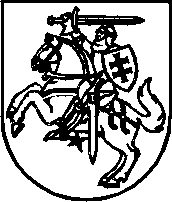 